The suffix –ous Sometimes the root word is obvious and the usual rules apply for adding suffixes beginning with vowel letters. Sometimes there is no obvious root word. –our is changed to –or before –ous is added. A final ‘e’ of the root word must be kept if the sound of ‘g’ is to be kept. If there is an ‘ee’ sound before the –ous ending, it is usually spelt as i, but a few words have e.Spring 2- Similar words will be tested on Friday 20th MarchThe suffix –ous Sometimes the root word is obvious and the usual rules apply for adding suffixes beginning with vowel letters. Sometimes there is no obvious root word. –our is changed to –or before –ous is added. A final ‘e’ of the root word must be kept if the sound of ‘g’ is to be kept. If there is an ‘ee’ sound before the –ous ending, it is usually spelt as i, but a few words have e.Spring 2- Similar words will be tested on Friday 20th MarchThe suffix –ous Sometimes the root word is obvious and the usual rules apply for adding suffixes beginning with vowel letters. Sometimes there is no obvious root word. –our is changed to –or before –ous is added. A final ‘e’ of the root word must be kept if the sound of ‘g’ is to be kept. If there is an ‘ee’ sound before the –ous ending, it is usually spelt as i, but a few words have e.Spring 2- Similar words will be tested on Friday 20th MarchThe suffix –ous Sometimes the root word is obvious and the usual rules apply for adding suffixes beginning with vowel letters. Sometimes there is no obvious root word. –our is changed to –or before –ous is added. A final ‘e’ of the root word must be kept if the sound of ‘g’ is to be kept. If there is an ‘ee’ sound before the –ous ending, it is usually spelt as i, but a few words have e.Spring 2- Similar words will be tested on Friday 20th MarchThe suffix –ous Sometimes the root word is obvious and the usual rules apply for adding suffixes beginning with vowel letters. Sometimes there is no obvious root word. –our is changed to –or before –ous is added. A final ‘e’ of the root word must be kept if the sound of ‘g’ is to be kept. If there is an ‘ee’ sound before the –ous ending, it is usually spelt as i, but a few words have e.Spring 2- Similar words will be tested on Friday 20th MarchThe suffix –ous Sometimes the root word is obvious and the usual rules apply for adding suffixes beginning with vowel letters. Sometimes there is no obvious root word. –our is changed to –or before –ous is added. A final ‘e’ of the root word must be kept if the sound of ‘g’ is to be kept. If there is an ‘ee’ sound before the –ous ending, it is usually spelt as i, but a few words have e.Spring 2- Similar words will be tested on Friday 20th MarchThe suffix –ous Sometimes the root word is obvious and the usual rules apply for adding suffixes beginning with vowel letters. Sometimes there is no obvious root word. –our is changed to –or before –ous is added. A final ‘e’ of the root word must be kept if the sound of ‘g’ is to be kept. If there is an ‘ee’ sound before the –ous ending, it is usually spelt as i, but a few words have e.Spring 2- Similar words will be tested on Friday 20th MarchThe suffix –ous Sometimes the root word is obvious and the usual rules apply for adding suffixes beginning with vowel letters. Sometimes there is no obvious root word. –our is changed to –or before –ous is added. A final ‘e’ of the root word must be kept if the sound of ‘g’ is to be kept. If there is an ‘ee’ sound before the –ous ending, it is usually spelt as i, but a few words have e.Spring 2- Similar words will be tested on Friday 20th MarchThe suffix –ous Sometimes the root word is obvious and the usual rules apply for adding suffixes beginning with vowel letters. Sometimes there is no obvious root word. –our is changed to –or before –ous is added. A final ‘e’ of the root word must be kept if the sound of ‘g’ is to be kept. If there is an ‘ee’ sound before the –ous ending, it is usually spelt as i, but a few words have e.Spring 2- Similar words will be tested on Friday 20th MarchThe suffix –ous Sometimes the root word is obvious and the usual rules apply for adding suffixes beginning with vowel letters. Sometimes there is no obvious root word. –our is changed to –or before –ous is added. A final ‘e’ of the root word must be kept if the sound of ‘g’ is to be kept. If there is an ‘ee’ sound before the –ous ending, it is usually spelt as i, but a few words have e.Spring 2- Similar words will be tested on Friday 20th MarchThe suffix –ous Sometimes the root word is obvious and the usual rules apply for adding suffixes beginning with vowel letters. Sometimes there is no obvious root word. –our is changed to –or before –ous is added. A final ‘e’ of the root word must be kept if the sound of ‘g’ is to be kept. If there is an ‘ee’ sound before the –ous ending, it is usually spelt as i, but a few words have e.Spring 2- Similar words will be tested on Friday 20th MarchThe suffix –ous Sometimes the root word is obvious and the usual rules apply for adding suffixes beginning with vowel letters. Sometimes there is no obvious root word. –our is changed to –or before –ous is added. A final ‘e’ of the root word must be kept if the sound of ‘g’ is to be kept. If there is an ‘ee’ sound before the –ous ending, it is usually spelt as i, but a few words have e.Spring 2- Similar words will be tested on Friday 20th March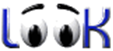 Say 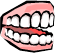 Say Say Cover 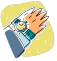 Cover Write 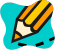 Write Write Check 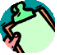 Check WordMondayMondayTuesdayWednesdayWednesdayThursdayThursdayFridaySaturdaySaturdaySundaydangerousfamoushumorousfuriouscourageoushideousspontaneousconscienceconsciouscontroversyEndings that sound like /ʃən/ spelt –tion, -sion, -ssion, -cianStrictly speaking, the suffixes are – ion and –ian. Clues about whether to put t, s, ss or c before these suffixes often come from the last letter or letters of the root word. –tion is the most common spelling. It is used if the root word ends in t or te. –ssion is used if the root word ends in ss or –mit. –sion is used if the root word ends in d or se. Exceptions: attend – attention, intend – intention. –cian is used if the root word ends in c or cs.Spring 2- Similar words will be tested on Friday 27th MarchEndings that sound like /ʃən/ spelt –tion, -sion, -ssion, -cianStrictly speaking, the suffixes are – ion and –ian. Clues about whether to put t, s, ss or c before these suffixes often come from the last letter or letters of the root word. –tion is the most common spelling. It is used if the root word ends in t or te. –ssion is used if the root word ends in ss or –mit. –sion is used if the root word ends in d or se. Exceptions: attend – attention, intend – intention. –cian is used if the root word ends in c or cs.Spring 2- Similar words will be tested on Friday 27th MarchEndings that sound like /ʃən/ spelt –tion, -sion, -ssion, -cianStrictly speaking, the suffixes are – ion and –ian. Clues about whether to put t, s, ss or c before these suffixes often come from the last letter or letters of the root word. –tion is the most common spelling. It is used if the root word ends in t or te. –ssion is used if the root word ends in ss or –mit. –sion is used if the root word ends in d or se. Exceptions: attend – attention, intend – intention. –cian is used if the root word ends in c or cs.Spring 2- Similar words will be tested on Friday 27th MarchEndings that sound like /ʃən/ spelt –tion, -sion, -ssion, -cianStrictly speaking, the suffixes are – ion and –ian. Clues about whether to put t, s, ss or c before these suffixes often come from the last letter or letters of the root word. –tion is the most common spelling. It is used if the root word ends in t or te. –ssion is used if the root word ends in ss or –mit. –sion is used if the root word ends in d or se. Exceptions: attend – attention, intend – intention. –cian is used if the root word ends in c or cs.Spring 2- Similar words will be tested on Friday 27th MarchEndings that sound like /ʃən/ spelt –tion, -sion, -ssion, -cianStrictly speaking, the suffixes are – ion and –ian. Clues about whether to put t, s, ss or c before these suffixes often come from the last letter or letters of the root word. –tion is the most common spelling. It is used if the root word ends in t or te. –ssion is used if the root word ends in ss or –mit. –sion is used if the root word ends in d or se. Exceptions: attend – attention, intend – intention. –cian is used if the root word ends in c or cs.Spring 2- Similar words will be tested on Friday 27th MarchEndings that sound like /ʃən/ spelt –tion, -sion, -ssion, -cianStrictly speaking, the suffixes are – ion and –ian. Clues about whether to put t, s, ss or c before these suffixes often come from the last letter or letters of the root word. –tion is the most common spelling. It is used if the root word ends in t or te. –ssion is used if the root word ends in ss or –mit. –sion is used if the root word ends in d or se. Exceptions: attend – attention, intend – intention. –cian is used if the root word ends in c or cs.Spring 2- Similar words will be tested on Friday 27th MarchEndings that sound like /ʃən/ spelt –tion, -sion, -ssion, -cianStrictly speaking, the suffixes are – ion and –ian. Clues about whether to put t, s, ss or c before these suffixes often come from the last letter or letters of the root word. –tion is the most common spelling. It is used if the root word ends in t or te. –ssion is used if the root word ends in ss or –mit. –sion is used if the root word ends in d or se. Exceptions: attend – attention, intend – intention. –cian is used if the root word ends in c or cs.Spring 2- Similar words will be tested on Friday 27th MarchEndings that sound like /ʃən/ spelt –tion, -sion, -ssion, -cianStrictly speaking, the suffixes are – ion and –ian. Clues about whether to put t, s, ss or c before these suffixes often come from the last letter or letters of the root word. –tion is the most common spelling. It is used if the root word ends in t or te. –ssion is used if the root word ends in ss or –mit. –sion is used if the root word ends in d or se. Exceptions: attend – attention, intend – intention. –cian is used if the root word ends in c or cs.Spring 2- Similar words will be tested on Friday 27th MarchEndings that sound like /ʃən/ spelt –tion, -sion, -ssion, -cianStrictly speaking, the suffixes are – ion and –ian. Clues about whether to put t, s, ss or c before these suffixes often come from the last letter or letters of the root word. –tion is the most common spelling. It is used if the root word ends in t or te. –ssion is used if the root word ends in ss or –mit. –sion is used if the root word ends in d or se. Exceptions: attend – attention, intend – intention. –cian is used if the root word ends in c or cs.Spring 2- Similar words will be tested on Friday 27th MarchEndings that sound like /ʃən/ spelt –tion, -sion, -ssion, -cianStrictly speaking, the suffixes are – ion and –ian. Clues about whether to put t, s, ss or c before these suffixes often come from the last letter or letters of the root word. –tion is the most common spelling. It is used if the root word ends in t or te. –ssion is used if the root word ends in ss or –mit. –sion is used if the root word ends in d or se. Exceptions: attend – attention, intend – intention. –cian is used if the root word ends in c or cs.Spring 2- Similar words will be tested on Friday 27th MarchEndings that sound like /ʃən/ spelt –tion, -sion, -ssion, -cianStrictly speaking, the suffixes are – ion and –ian. Clues about whether to put t, s, ss or c before these suffixes often come from the last letter or letters of the root word. –tion is the most common spelling. It is used if the root word ends in t or te. –ssion is used if the root word ends in ss or –mit. –sion is used if the root word ends in d or se. Exceptions: attend – attention, intend – intention. –cian is used if the root word ends in c or cs.Spring 2- Similar words will be tested on Friday 27th MarchEndings that sound like /ʃən/ spelt –tion, -sion, -ssion, -cianStrictly speaking, the suffixes are – ion and –ian. Clues about whether to put t, s, ss or c before these suffixes often come from the last letter or letters of the root word. –tion is the most common spelling. It is used if the root word ends in t or te. –ssion is used if the root word ends in ss or –mit. –sion is used if the root word ends in d or se. Exceptions: attend – attention, intend – intention. –cian is used if the root word ends in c or cs.Spring 2- Similar words will be tested on Friday 27th MarchSay Say Say Cover Cover Write Write Write Check Check WordMondayMondayTuesdayWednesdayWednesdayThursdayThursdayFridaySaturdaySaturdaySundayinventionactionexpressionpermissiontensionpoliticianmusicianconveniencecorrespondcriticiseWords with the /k/ sound spelt ch Spring 2 - Similar words will be tested on Thursday 2nd AprilWords with the /k/ sound spelt ch Spring 2 - Similar words will be tested on Thursday 2nd AprilWords with the /k/ sound spelt ch Spring 2 - Similar words will be tested on Thursday 2nd AprilWords with the /k/ sound spelt ch Spring 2 - Similar words will be tested on Thursday 2nd AprilWords with the /k/ sound spelt ch Spring 2 - Similar words will be tested on Thursday 2nd AprilWords with the /k/ sound spelt ch Spring 2 - Similar words will be tested on Thursday 2nd AprilWords with the /k/ sound spelt ch Spring 2 - Similar words will be tested on Thursday 2nd AprilWords with the /k/ sound spelt ch Spring 2 - Similar words will be tested on Thursday 2nd AprilWords with the /k/ sound spelt ch Spring 2 - Similar words will be tested on Thursday 2nd AprilWords with the /k/ sound spelt ch Spring 2 - Similar words will be tested on Thursday 2nd AprilWords with the /k/ sound spelt ch Spring 2 - Similar words will be tested on Thursday 2nd AprilWords with the /k/ sound spelt ch Spring 2 - Similar words will be tested on Thursday 2nd AprilSay Say Say Cover Cover Write Write Write Check Check WordMondayMondayTuesdayWednesdayWednesdayThursdayThursdayFridaySaturdaySaturdaySundayanchormonarchchaoticorchestramonarchyarchitectmusicianmechaniccuriositydesperate